INDICAÇÃO N.º 103/2020Ementa: Recapeamento da Rua Ricardo Giusepe Venturini.Exma. Senhora Presidente.Justificativa:Tendo em vista as péssimas condições do asfalto da Rua Ricardo Giusepe Venturini, Residencial Nova Era, a Vereadora Mônica Morandi requer nos termos do art. 127 do regimento interno, que seja encaminhada ao Exmo. Prefeito Municipal a seguinte indicação:	Recapear a Rua Ricardo Giusepe Venturini, no Residencial Nova Era.  Valinhos, 29 de janeiro de 2020.____________________Mônica MorandiVereadoraFotos anexas.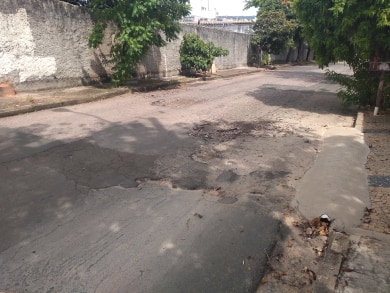 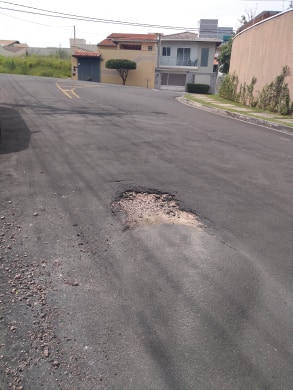 